اللجنــة التنفيـذيــــة للصنــدوق المــتعــدد الأطـــرافلتنفيـــذ بروتوكـول مونتريــال الاجتمــــــاع الرابع والثمانونمونتريال، من 16 إلى 20 ديسمبر/ كانون الأول 2019خطة أعمال منظمة الأمم المتحدة للتنمية الصناعية للفترة 2020-2022تعرض هذه الوثيقة خطة أعمال منظمة الأمم المتحدة للتنمية الصناعية (اليونيدو) للفترة 2020-2022 وتتضمن ما يلي: الأنشطة المخطط لها في مجال إزالة المواد الخاضعة للرقابة بموجب بروتوكول مونتريال (المواد الخاضعة للرقابة) خلال الفترة 2020-2022؛ ومؤشرات أداء خطة الأعمال؛ وتوصية معروضة على اللجنة التنفيذية للنظر فيها. ومرفق بهذه الوثيقة سرد لخطة أعمال اليونيدو للفترة 2020-2022. الأنشطة المخطط لتنفيذها خلال الفترة 2020-2022يحدد الجدول 1، حسب السنة، قيمة الأنشطة المدرجة في خطة أعمال اليونيدو. الجدول 1: تخصيص الموارد في خطة أعمال اليونيدو للفترة 2020-2022 بالصيغة المُقدَّمة (بآلاف الدولارات الأمريكية)**بما في ذلك تكاليف مساندة الوكالات عند الاقتضاء.تعليقات الأمانة المرحلة الأولى من خطط إدارة إزالة المواد الهيدروكلوروفلوروكربونيةأدرج ما مجموعه 546,137 دولاراً أمريكيا في خطة أعمال اليونيدو للفترة 2020-2022 للجمهورية العربية السورية. ومع ذلك، لم تُعتمد بعد مرحلتها الأولى من خطة إدارة إزالة المواد الهيدروكلوروفلوروكربونية ولم تُقدَّم إلى الاجتماع الرابع والثمانين.المرحلة الثانية من خطط إدارة إزالة المواد الهيدروكلوروفلوروكربونية يبلغ إجمالي مستويات تمويل المرحلة الثانية من خطط إدارة إزالة المواد الهيدروكلوروفلوروكربونية في البلدان ذات حجم الاستهلاك المنخفض للوفاء بالتخفيض البالغ 67.5 في المائة من البيانات المرجعية للهيدروكلوروفلوروكربون ما قيمته 6.86 ملايين دولار أمريكي (بما في ذلك 4.8 ملايين دولار أمريكي للفترة 2020-2022)، ويبلغ 43,902 دولار في عام 2021 للوفاء بالتخفيض بنسبة 100 في المائة.ويرد توزيع تمويل المرحلة الثانية من خطط إدارة إزالة المواد الهيدروكلوروفلوروكربونية لغير البلدان ذات حجم الاستهلاك المنخفض حسب القطاع في الجدول 2.الجدول 2: توزيع تمويل المرحلة الثانية من خطط إدارة إزالة المواد الهيدروكلوروفلوروكربونية في غير البلدان ذات حجم الاستهلاك المنخفض حسب القطاع (بآلاف الدولارات الأمريكية)المرحلة الثالثة من خطط إدارة إزالة المواد الهيدروكلوروفلوروكربونية أُدرج مبلغ قدره 41.91 مليون دولار أمريكي في خطة أعمال المرحلة الثالثة من خطط إدارة إزالة المواد الهيدروكلوروفلوروكربونية لستة بلدان (أرمينيا والسودان وشيلي والفلبين والمكسيك ونيجيريا) (بما في ذلك 8.55 ملايين دولار أمريكي للفترة 2020-2022). ولا يُسمح بإدراج المرحلة الثالثة من خطط إدارة إزالة المواد الهيدروكلوروفلوروكربونية في خطة الأعمال إلا للبلدان التي حصلت على الموافقة على المرحلة الثانية من خطة إدارة إزالة المواد الهيدروكلوروفلوروكربونية لتحقيق غاية التخفيض بحلول عام 2020 (المقرر 82/45 (ج)"1"). وأربعة من هذه البلدان لديها مرحلة ثانية معتمدة وتتضمن غاية التخفيض فيما بعد عام 2020 (شيلي والفلبين والمكسيك ونيجيريا).المشروع الإقليمي للمساعدة التقنية في مجال الهيدروكلوروفلوروكربونأدرجت اليونيدو مشروعا إقليميا للمساعدة التقنية في مجال الهيدروكلوروفلوروكربون من أجل "الترويج لسوائل التبريد ذات احتمالية الاحترار العالمي المنخفضة لاستخدامها في قطاعات تكييف الهواء في البلدان ذات درجات الحرارة المرتفعة في البيئة المحيطة"، حيث تبلغ قيمته 481,500 دولار أمريكي في عام 2020. ولا توجد فرصة تمويل لهذا المشروع التدليلي. الأنشطة المتعلقة بالهيدروفلورو كربونتشمل أنشطة الهيدروفلورو كربون نشاطا استثماريا تبلغ قيمته 1.82 مليون دولار أمريكي في عام 2020 لبلد واحد (الصين) وأنشطة إعداد التخفيض التدريجي للهيدروفلورو كربون لـ 13 بلدا بقيمة 980,660 دولارا أمريكيا في عامي 2020 و2021. وكان يُعتزم تقديم مشروع استثماري في مجال الهيدروفلورو كربون في قطاع رغوة البوليستيرين المسحوبة بالضغط في الصين إلى الاجتماع الرابع والثمانين عملاً بالمقرر 78/3 (ز)، لكن الحكومة قررت إرجاء التقديم إلى اجتماع مقبل حيث تُعطىَ الأولوية لتقديم المرحلة الثانية من خطة إدارة إزالة المواد الهيدروكلوروفلوروكربونية. وفيما يتعلق بالمقرر 82/77 (أ) الذي يشترط التصديق على تعديل كيغالي كشرط مسبق لاعتماد مزيد من مشروعات الهيدروفلورو كربون للصين، يخطط مركز التعاون البيئي الخارجي/ وزارة الإيكولوجيا والبيئة في الصين لتسريع عملية التصديق والنظر في التقديم بمجرد التصديق على التعديل أو الانتهاء من عملية التصديق. وهذا المشروع مدرج في خطة الأعمال ريثما يصدر مقرر عن اللجنة التنفيذية بشأن ما إذا كان سيُسمح بتقديم هذا المشروع إلى اجتماع لاحق أم لا. وفيما يتعلق بأنشطة الإعداد، يمكن توفير التمويل لإعداد خطط التنفيذ الوطنية للوفاء بالتزامات التخفيض المبدئي من أجل التخفيض التدريجي للمواد الهيدروفلوروكربونية، في أقرب وقت ممكن، قبل الوفاء بتلك الالتزامات بخمس سنوات، بعد أن صدق البلد على تعديل كيغالي وعلى أساس المبادئ التوجيهية المقرر اعتمادها في المستقبل (المقرر 79/46 (ب)"3"). ومن بين البلدان البالغ عددها 13 بلدا، لم تصدق تركيا على تعديل كيغالي، لكنها قدمت الرسالة المطلوبة الصادرة عن حكومتها وتشير فيها إلى اعتزامها بذل قصارى جهدها للتصديق على التعديل.تكاليف الوحدة الرئيسيةمن المتوقع أن تزداد تكاليف الوحدة الرئيسية بمعدل سنوي قدره 0.7 في المائة على النحو المتفق عليه.التعديلات المقترحة من الأمانةخلال اجتماع التنسيق المشترك بين الوكالات، اتُفق على إدخال تعديلات على خطط أعمال الوكالات الثنائية والمنفذة بناءً على المقررات ذات الصلة الصادرة عن اللجنة التنفيذية. وعند استعراض خطة أعمال اليونيدو المنقحة للفترة 2020-2022، لاحظت الأمانة أن التعديلات التالية لم تُدرج: الجدول 3: التعديلات المدخلة على خطة أعمال اليونيدو للفترة 2020-2022 (بآلاف الدولارات الأمريكية)ويعرض الجدول 4 نتائج التعديلات التي اق	ترحت الأمانة إدخالها على خطة أعمال اليونيدو للفترة 2020-2022، والتي جرى تناولها أيضا في سياق خطة الأعمال المجمعة للصندوق المتعدد الأطراف للفترة 2020-2022.الجدول 4: تخصيص الموارد في خطة أعمال اليونيدو المعدلة للفترة 2020-2022 (بآلاف الدولارات الأمريكية)**بما في ذلك تكاليف مساندة الوكالات عند الاقتضاء.مؤشرات الأداء قدمت اليونيدو مؤشرات الأداء عملاً بالمقرر 71/28 في إطار سرد خطة أعمالها. وأبلغت الأمانة اليونيدو بالغايات المبينة في الجدول 5.الجدول 5: مؤشرات الأداء لليونيدو لعام 2020* تُخفَّض الغاية المحددة للوكالة إذا لم تتمكن من تقديم شريحة بسبب وكالة أخرى متعاونة أو قائدة، إذا وافقت على ذلك تلك الوكالة.** لا ينبغي تقييم إعداد المشروع إذا لم تتخذ اللجنة التنفيذية مقررا بشأن تمويله. التوصيةقد ترغب اللجنة التنفيذية في ما يلي:أن تحيط علماً بخطة أعمال اليونيدو للفترة 2020-2022، الواردة في الوثيقة UNEP/OzL.Pro/ExCom/84/30؛أن تعتمد مؤشرات الأداء لليونيدو على النحو الوارد في الجدول 5 من الوثيقة UNEP/OzL.Pro/ExCom/84/30.EP EP الأمم المتحدةالأمم المتحدةDistr.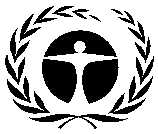 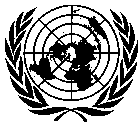 GENERAL20 November 2019ARABICORIGINAL: ENGLISHبرنامجالأمم المتحدةللبيئةلبرنامجالأمم المتحدةللبيئةل202020212022المجموع (2020–2022)المجموع بعد عام 2022الأنشطة المتعلقة بالهيدروكلوروفلورو كربونالأنشطة المتعلقة بالهيدروكلوروفلورو كربونالأنشطة المتعلقة بالهيدروكلوروفلورو كربونالأنشطة المتعلقة بالهيدروكلوروفلورو كربونالأنشطة المتعلقة بالهيدروكلوروفلورو كربونالأنشطة المتعلقة بالهيدروكلوروفلورو كربونخطط إدارة إزالة المواد الهيدروكلوروفلوروكربونية المعتمدة37,78235,24532,005105,03359,500المرحلة الأولى من خطة إدارة إزالة المواد الهيدروكلوروفلوروكربونية19603505460إعداد مشروعات خطة إدارة إزالة المواد الهيدروكلوروفلوروكربونية - المرحلة الثانية27725305290المرحلة الثانية من خطة إدارة إزالة المواد الهيدروكلوروفلوروكربونية 4,5915,9936,17816,76244,896إعداد مشروعات خطط إدارة إزالة المواد الهيدروكلوروفلوروكربونية - المرحلة الثالثة24625705030المرحلة الثالثة من خطة إدارة إزالة المواد الهيدروكلوروفلوروكربونية05,0923,4588,55133,361المساعدة التقنية في مجال الهيدروكلوروفلوروكربون482004820 المجموع الفرعي للأنشطة المتعلقة بالهيدروكلوروفلورو كربون43,57446,84041,992132,405137,758الأنشطة المتعلقة بالهيدروفلورو كربونالأنشطة المتعلقة بالهيدروفلورو كربونالأنشطة المتعلقة بالهيدروفلورو كربونالأنشطة المتعلقة بالهيدروفلورو كربونالأنشطة المتعلقة بالهيدروفلورو كربونالأنشطة المتعلقة بالهيدروفلورو كربونالهيدروفلورو كربون - الاستثمار1,819001,8190إزالة الهيدروفلورو كربون - إعداد المشروعات75622509810 المجموع الفرعي للأنشطة المتعلقة بالهيدروفلورو كربون2,57522502,8009الأنشطة المعتادةالأنشطة المعتادةالأنشطة المعتادةالأنشطة المعتادةالأنشطة المعتادةالأنشطة المعتادةالتعزيز المؤسسي1,6871,1861,6874,5600الوحدة الرئيسية2,1132,1282,1436,3840 المجموع الفرعي للأنشطة المعتادة3,8003,3143,83010,9440المجموع الكلي49,94950,37945,822146,149137,758القطاع2020–2022ما بعد عام 2022المجموعفي المائة من المجموع (٪)الرغوة الصلبة 1,4613941,8553.4 التبريد وتكييف الهواء27602760.5 تجميع أجهزة التبريد64506451.2 تصنيع أجهزة التبريد2,60927,78130,39055.5 صيانة أجهزة التبريد6,92614,66021,58639.4 المجموع11,91742,83554,752 100.0 التعديل2020–2022 ما بعد عام 2022تعديل قيم خطة إدارة إزالة المواد الهيدروكلوروفلوروكربونية لتعكس الاتفاق المنقح المقدم إلى الاجتماع الرابع والثمانين16,9252,335إعداد مشروعات للمرحلة الثانية من خطط إدارة إزالة المواد الهيدروكلوروفلوروكربونية عملاً بالمقرر 71/42(50)0المرحلة الثالثة من خطط إدارة إزالة المواد الهيدروكلوروفلوروكربونية عملاً بالمقرر 82/45(ج)"1"(8,404)(33,018)المساعدة التقنية في مجال الهيدروكلوروفلوروكربون (482)0إعداد مشروعات للتخفيض التدريجي للهيدروفلورو كربون عملاً بالمقرر 56/16(ج) أو البلدان التي لم تصدق بعد على تعديل كيغالي(209)0202020212022المجموع (2020-2022)المجموع بعد عام 2022الأنشطة المتعلقة بالهيدروكلوروفلورو كربونالأنشطة المتعلقة بالهيدروكلوروفلورو كربونالأنشطة المتعلقة بالهيدروكلوروفلورو كربونالأنشطة المتعلقة بالهيدروكلوروفلورو كربونالأنشطة المتعلقة بالهيدروكلوروفلورو كربونالأنشطة المتعلقة بالهيدروكلوروفلورو كربونخطط إدارة إزالة المواد الهيدروكلوروفلوروكربونية المعتمدة46,08240,79735,080121,95861,834المرحلة الأولى من خطة إدارة إزالة المواد الهيدروكلوروفلوروكربونية19603505460إعداد مشروعات خطط إدارة إزالة المواد الهيدروكلوروفلوروكربونية - المرحلة الثانية22725304790المرحلة الثانية من خطة إدارة إزالة المواد الهيدروكلوروفلوروكربونية 4,5915,9936,17816,76244,896إعداد مشروعات خطط إدارة إزالة المواد الهيدروكلوروفلوروكربونية - المرحلة الثالثة24625705030المرحلة الثالثة من خطة إدارة إزالة المواد الهيدروكلوروفلوروكربونية06087147343المساعدة التقنية في مجال الهيدروكلوروفلوروكربون00000 المجموع الفرعي للأنشطة المتعلقة بالهيدروكلوروفلورو كربون51,34247,36041,694140,396107,074الأنشطة المتعلقة بالهيدروفلورو كربونالأنشطة المتعلقة بالهيدروفلورو كربونالأنشطة المتعلقة بالهيدروفلورو كربونالأنشطة المتعلقة بالهيدروفلورو كربونالأنشطة المتعلقة بالهيدروفلورو كربونالأنشطة المتعلقة بالهيدروفلورو كربونالهيدروفلورو كربون - الاستثمار1,819001,8190إزالة الهيدروفلورو كربون - إعداد المشروعات54722507720 المجموع الفرعي للأنشطة المتعلقة بالهيدروفلورو كربون2,36622502,5910الأنشطة المعتادةالأنشطة المعتادةالأنشطة المعتادةالأنشطة المعتادةالأنشطة المعتادةالأنشطة المعتادةالتعزيز المؤسسي1,6871,1861,6874,5600الوحدة الرئيسية2,1132,1282,1436,3840 المجموع الفرعي للأنشطة المعتادة3,8003,3143,83010,9440المجموع الكلي57,50850,89945,524153,930107,074نوع المؤشر العنوان المختصر الحسابغاية عام 2020تخطيط - اعتماد الشرائح المعتمدةعدد الشرائح المعتمدة مقابل الشرائح المخطط لها*59تخطيط - اعتماد المشروعات/الأنشطة المعتمدةعدد المشروعات/الأنشطة المعتمدة مقابل المشروعات/الأنشطة المخطط لها (بما في ذلك أنشطة إعداد المشروعات)**29تنفيذ الأموال المنصرفةبناءً على المبلغ المنصرف المقدر في التقرير المرحلي23,582,315 دولارا أمريكياتنفيذإزالة المواد المستنفدة للأوزونإزالة المواد المستنفدة للأوزون للشريحة المنفذة عند اعتماد الشريحة التالية مقابل الشريحة المخطط لها في خطط الأعمال796.41 طن قدرات استنفاد أوزونتنفيذ إتمام المشروعات مقابل الأنشطةإتمام المشروعات مقابل المشروعات المخطط لها في التقارير المرحلية لجميع الأنشطة (باستثناء إعداد المشروعات)64إداريسرعة الإنجاز الماليمدى اكتمال المشروعات ماليا بعد 12 شهرا من اكتمال المشروعات12 شهرا بعد إنجاز التشغيلإداري تقديم تقارير إتمام المشروعات في الوقت المحددتقديم تقارير إتمام المشروعات في الوقت المحدد مقابل المتفق عليه5إداري تقديم التقارير المرحلية في الوقت المحددتقديم التقارير المرحلية وخطط الأعمال والردود في الوقت المحدد، ما لم يتفق على خلاف ذلكفي الوقت المحدد